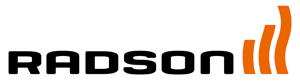    Elektrische badkamerradiatoren   MINORCA EMerk	RADSON Type	MINORCA EMateriaal	Verticale D-collector 40 mm x 30 mm	Vlak warmte-element met afmeting van 30 mm x 20 mmConformiteit	EN 442TECHNISCHE OMSCHRIJVINGMINORCA E badkamerradiatoren bestaan uit stalen horizontale, vlakke en ovale buizen, centraal gebogen geplaatst, met een afmeting van 30 mm x 20 mm, die worden gelast op verticale D-collectoren, met een afmeting van 40 mm x 30 mm.Elektrische badkamerradiator met warmtegeleidende vloeistofBediening: Tempco RF ElecMuurbevestigingen, schroeven en pluggen inbegrepen. De regelbare consoles worden tussen de buizen geklemdAANSLUITING en BEDIENINGAansluitdoos 2-draads en eventuele stuurdraad naast of achter de radiator.Bediening: Tempco RF ElecIntelligente regeling via elektronische bedieningVoorzien van 6 bedrijfsmodi: Auto / Comfort / Verlaging / Vorstbescherming / Standby / Boost«Open raam» detectieAdaptive Start ControlTouch E3 compatibelDESIGNDe vlakke en ovale warmte-elementen zijn gebogen in de collectoren.BEHANDELING EN AFWERKINGBehandelingsprocedure beantwoordend aan de norm DIN 55900 en EN 442 (emissievrij):Voorbereidingsfase: ontvetten, fosfateren en spoelen met Demin-water1ste lakfase: aanbrengen van de grondverf door kataforeseEindlaklaag: volgens het epoxypolyester poederprincipeKLEURStandaardkleur is wit - RAL 9016. Een brede waaier van RAL-, sanitaire en andere kleuren is beschikbaar.GAMMAHoogte in mm: 849, 1220, 1485, 1750Lengte in mm: 500, 600, 750MONTAGEDe radiatoren worden gemonteerd aan de muur door middel van 4 wandconsoles, speciaal ontworpen voor dilatatie. De consoles zijn wit, chroom bij gekleurde radiatoren.VERPAKKING EN BESCHERMINGDe radiatoren worden individueel verpakt geleverd onder krimpfolie met bescherming van de vier hoeken, het geheel in karton verpakt.GARANTIEGarantie tegen fabricagefouten: 10 jaar na installatie. 2 jaar op elektrische onderdelen.